ПОЛОЖЕНИЕо конкурсе научно-исследовательских работ обучающихся высшего и средне-профессионального образования«Экологические проблемы автомобильного транспорта и пути их решения»Термины и определения1.1 КОНКУРС - соревнование, соискательство нескольких лиц в области науки, с целью выделить наиболее выдающегося (или выдающихся) конкурсанта-претендента на победу.1.2 УЧАСТНИК - дееспособное и правоспособное физическое лицо, являющееся гражданином Российской Федерации или иностранным гражданином обучающимся в ВУЗе, СУЗе на территории РФ, не состоящее в трудовых или иных договорных отношениях с Организатором или Партнерами, действующее от своего имени. 1.3 КОМАНДА - группа Участников, действующая от своего имени, количеством от трех до пяти человек, объединившихся для выполнения задания. Каждый Участник может входить в состав только одной Команды. 1.4 ПОБЕДИТЕЛИ - Команды, чьи результаты признаны лучшими в одной из Номинаций в результате оценки Жюри, на основании критериев, установленных настоящим Положением. 1.5 РЕЗУЛЬТАТ - научно-исследовательские работы, соответствующие критериям допуска к оценке жюри. Одна Команда вправе представить только один результат.1.6 ЗАДАНИЕ - задание, необходимое к выполнению Командами в срок, указанный в п. 4.1 Положения.  Задание заключается в предоставлении участниками научно-исследовательской работы в соответствии с настоящими Правилами.1.7 ЖЮРИ - группа лиц, осуществляющих оценку проектов и определяющая победителей Конкура. В состав Жюри входят представители организатора. 1.8 ИНФОРМАЦИОННАЯ ПЛОЩАДКА – ресурсы в сети Интернет, на которых будет размещена информация о конкурсе на сайте Университета: https://leader-id.ru/events/82320  2. Общие положения2.1 Настоящее положение определяет организацию и порядок проведения конкурса научно-исследовательских работ (далее Конкурс НИР) обучающихся.2.2 Настоящее Положение определяет права и обязанности организатора и участника конкурса, включая порядок предоставления пользователем информации при заполнении данных, связанные с этим ограничения и предоставляемые участником гарантии.2.3 Для проведения организационных, информационных и иных процедур, связанных с Конкурсом НИР, организатор формирует организационный комитет Конкурса НИР.2.4 Организатор мероприятия (далее Оргкомитет): Кафедра «Автомобильный транспорт» ФГБОУ ВО «Иркутский национальный исследовательский технический университет».-.2.5 Информационную поддержку Конкурса НИР обеспечивает Организатор. Организатор обеспечивает информирование потенциальных Участников о проводимом Конкурсе, размещает настоящие Правила, рекламно-информационные материалы, а также всю информацию на сайте Университета https://www.istu.edu/deyatelnost/obrazovanie/instituty/iamit/at/nirs   Конкурс НИР проводится в дистанционном формате на платформе ZOOM3. Цель и задачи Конкурса3.1 Целью конкурса является поиск и поддержка лучших идей решения технологических, инженерных задач и инновационных проектов, а также применение полученных знаний для формирования ключевых направлений развития науки в сфере экологической безопасности автомобильного транспорта.3.2 Задачи:- поиск и поддержка лучших научно-исследовательских работ, лучших идей решения технических и технологических инженерных задач, инновационных проектов;- применение полученных технических решений и новых знаний для развития и формирования ключевых направлений развития науки в сфере автомобильного транспорта;-	 содействие развитию интеллектуального и исследовательского творчества обучающихся;- оценка возможности практической реализации своих идей, определения их актуальности и практической значимости,- развитие навыков участников в проведении исследовательской  работы в составе команды или индивидуально.4. Сроки проведения Конкурса НИР4.1 Конкурс НИР проводится 25 декабря 2020 года в проводится в дистанционном формате на платформе ZOOM.4.2 В случае заочного участия в конкурсе, необходимо прислать доклад и презентацию своей работы в срок до 23 декабря 2020 года по электронной почте: tatyana_krivcova1985@mail.ru.5. Порядок проведения Конкурса НИР5.1 Конкурс НИР проводится в сроки, указанные в п.4.1. данного Положения. Информационное письмо о проведении Конкурса должно быть опубликовано не позднее 10 декабря 2020 г.5.2 Участниками Конкурса могут являться студенты средне-профессионального обучения, бакалавры и магистры высших учебных учреждений.5.3 Участие в Конкурсе НИР является бесплатным. 5.4 В период проведения Конкурса НИР Участники представляют результаты научно-исследовательской работы в виде презентации членам Жюри в сроки, установленные Организатором. 5.5 Результаты личного и командного первенства будут определяться по содержанию и научному уровню докладов, а также по информативности материала, сопровождающего доклад. Оценивать доклады будет компетентное жюри, состоящее из ведущих ученых.5.6 Доклады студентов будут оцениваться индивидуально для обучающихся СПО, бакалавриата и магистратуры. Все участники конкурса получат сертификаты, а победителей ждут дипломы и призы.5.7 К участию в Конкурсе допускаются научно-исследовательские работы, направленные на получение новых знаний и применение полученных технических решений, развитие и формирование ключевых направлений науки в сфере экологической безопасности автомобильного транспорта. 6. Тематики Конкурса НИРНа конкурс допускаются научно-исследовательские работы по следующей тематике: Экологическая безопасность дорожных транспортных средств.Экологический мониторинг нефтепродуктов в сфере автомобильного транспорта.Применение альтернативных видов топлива для двигателей внутреннего сгорания колесных транспортных средств.7. Критерии оценки научно-исследовательских работ7.1. Оценка предоставляемой научно-исследовательской работы осуществляется по следующим критериям:7.2 Организаторы Конкурса НИР определяют три призовых места по каждому уровню образования:-НИР по программе бакалавриата;-НИР по программе магистратуры;-НИР по программе СПО.7.3 Решения Оргкомитета и Жюри не оспариваются и не комментируются.8. Права и обязанности Оргкомитета8.1 Оргкомитет не несет никакой ответственности: за Контент Участника, включая любую информацию, материалы, идеи, их описание, изображения, данные;за действия Участника по размещению/предоставлению указанного Контента;за любые иные действия Участника, связанные с участием в Конкурсе НИР, и не соответствующие условиям настоящего Положения, иным правилам, инструкциям, договорам, регулирующим соответствующие отношения к участию в Конкурсе НИР и/или применимому к таким отношениям законодательству. Участник несет персональную ответственность за все вышеуказанные действия и размещенный/предоставленный им Контент.8.2. Оргкомитет имеет право некоммерческого использования продукта после окончания Мероприятия, с указанием авторства.8.3. Оргкомитет не несет перед Участником никакой ответственности за потерю любых данных или информации, вынужденные перерывы деловой активности, претензии, любой ущерб и иные убытки и иными обстоятельствами, обусловленными участием Участника в Конкурсе НИР.8.4. Оргкомитет обеспечивает условия для работы экспертов.8.5. Оргкомитет организует подведение итогов Мероприятия в соответствии с решением экспертов. 8.6. Оргкомитет не несет ответственности за жизнь и здоровье участников, гостей и экспертов Мероприятия.8.7. Все участники и организаторы конкурса, в соответствии с рекомендациями Роспотребнадзора, должны иметь средства индивидуальной защиты.9. Заключительные положения9.1 Все претензии относительно порядка проведения Конкурса должны быть направлены в адрес Оргкомитета по электронной почте tatyana_krivcova1985@mail.ru, либо представлены лично по адресу проведения мероприятия. Все претензии рассматриваются Оргкомитетом в срок до 10 рабочих дней. В претензии должны быть ясно и понятно изложены следующие сведения:суть претензии;ФИО Участника, обращающегося с претензией;адрес электронной почты для ведения переписки по поводу претензии.9.2 Решение Организатора по результатам рассмотрения претензии является окончательным. Участники, подавшие претензию, уведомляются о решении Организатора по электронной почте.9.3 Все решения Оргкомитета и Жюри принимаются простым большинством и оформляются в виде отдельного протокола. 9.4 Факт подачи Заявки является подтверждением и безоговорочным согласием Участника Конкурса НИР со всеми правилами, политиками, условиями Конкурса НИР.РАЗРАБОТАЛ: к.т.н., доцент каф. АТ 						Кривцова Т.И.						«___» ___________________2020СОГЛАСОВАНО: зав.каф. АТ, д.т.н., профессор 					Федотов А.И.						«___» ___________________2020директор института ИАМиТ					Пашков А.Е.						«___» ___________________2020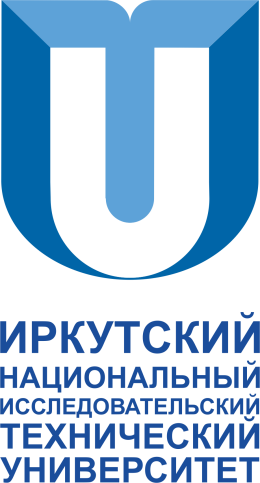 «УТВЕРЖДАЮ» ________________________проректор по научной работе ФГБОУ ВО «Иркутский национальный исследовательский технический университет»Кононов А.М. «         »                      2020 г.ПАРАМЕТРЫ ОЦЕНОКБАЛЛЫБАЛЛЫПАРАМЕТРЫ ОЦЕНОКmax баллБалл за защитуАктуальность проблемы, решаемой в НИР0-10Степень новизны и оригинальности идеи НИР0-5Практическая ценность исследования0-5Качество оформления работы, логика изложения материала, аргументированность0-5Техническая (технологическая) реализуемость НИР0-5Качество доклада0-10Ответы на вопросы комиссии и участников0-10ИТОГОВЫЙ РЕЗУЛЬТАТ50Итоговое количество баллов –МЕСТОМЕСТО